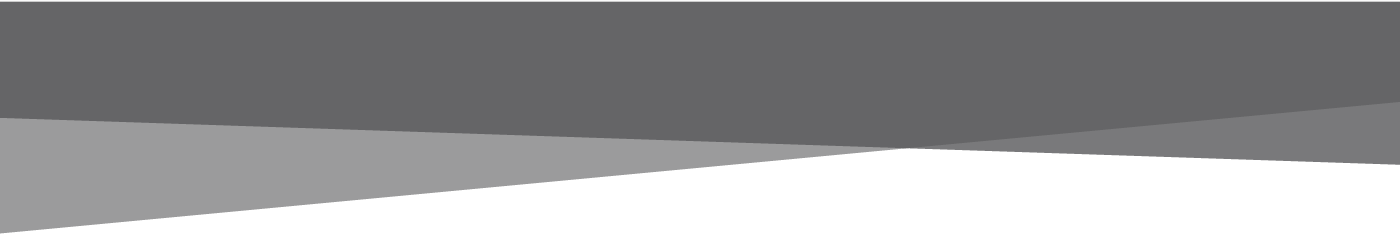 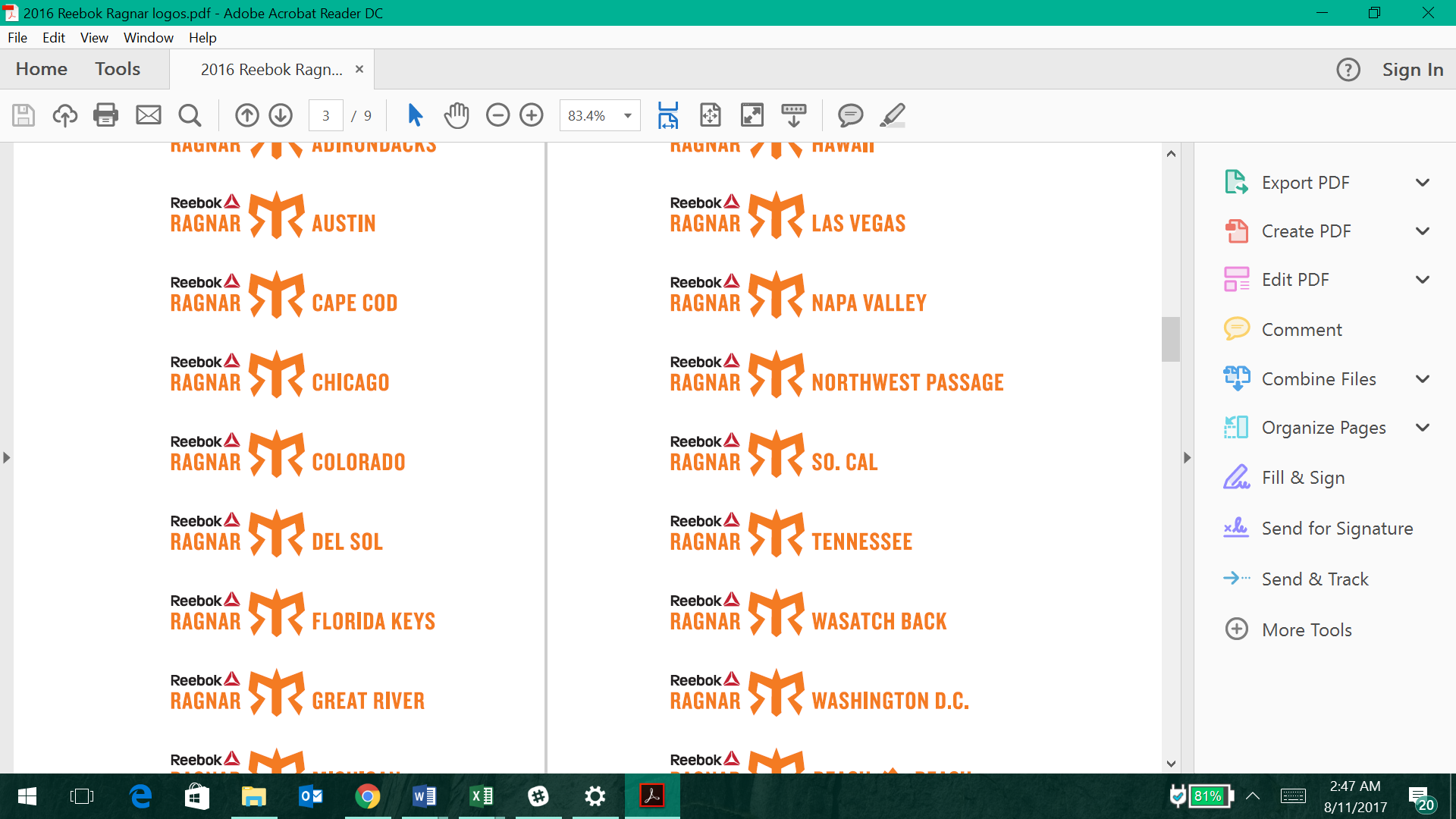 All Exchange Open and Close Times	       Location              Open              CloseFinish Line Opens at 9:00 AM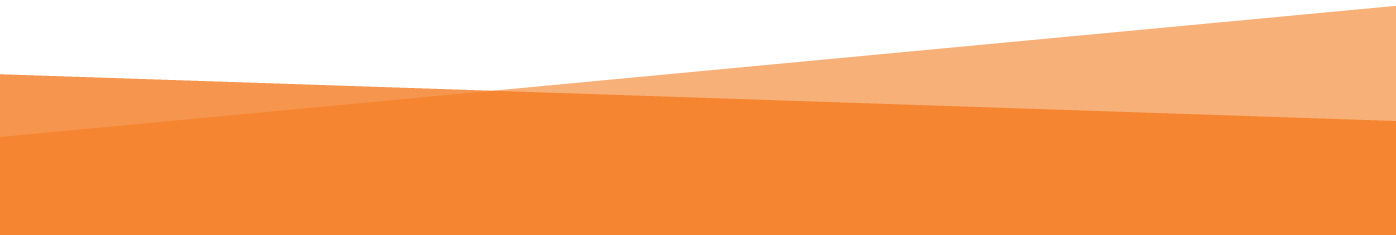 Exchange 1 5:30 AM2:15 PMExchange 26:30 AM3:00 PMExchange 37:30 AM3:45 PMExchange 49:00 AM4:45 PMExchange 510:15 AM5:30 PMRunner allowed Exchange 611:45 AM6:45 PMOFF VAN Exchange 65:00 AM6:45 PMExchange 712:30 PM7:30 PMExchange 82:00 PM8:30 PMExchange 93:00 PM9:30 PMExchange 104:00 PM10:30 PMExchange 114:45 PM11:00 PMRunner allowed Exchange 12 5:15 PM11:30 PMOFF VAN Exchange 121:00 PM11:30 PMExchange 135:30 PM12:00 AMExchange 146:15 PM12:30 AMExchange 157:00 PM1:00 AMExchange 168:00 PM2:00 AMExchange 179:00 PM2:30 AMRunner Allowed Exchange 189:45 PM4:00 AMOFF VAN Exchange 186:30 PM4:00 AMExchange 1910:15 PM4:45 AMExchange 2011:00 PM5:30 AMExchange 2112:00 AM7:00 AMExchange 2212:45 AM7:15 AMExchange 231:15 AM7:45 AMRunner Allowed Exchange 242:00 AM8:00 AMOFF VAN Exchange 2410:45 PM8:00 AMExchange 252:45 AM9:30 AMExchange 263:45 AM10:30 AMExchange 274:30 AM11:15: AMExchange 284:45 AM11:30 AMExchange 295:45 AM12:30 PMRunner Allowed Exchange 306:30 AM1:15 PMOFF VAN Exchange 303:00 AM1:15 PMExchange 31/326:30 AM1:30 PMExchange 337:00 AM2:45 PMExchange 349:00 AM5:00 PMExchange 359:45 AM5:30 PM